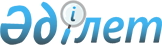 Об установлении публичного сервитутаРешение акима поселка Кушмурун Аулиекольского района Костанайской области от 7 февраля 2024 года № 4
      В соответствии со статьей 19, пунктом 4 статьи 69 Земельного кодекса Республики Казахстан, статьей 35 Закона Республики Казахстан "О местном государственном управлении и самоуправлении в Республике Казахстан" и на основании выписки из протокола заседания Аулиекольской районной комиссии по предоставлению земельных участков от 18 января 2024 года № 2 аким поселка Кушмурун РЕШИЛ:
      1. Установить государственному учреждению "Управление энергетики и жилищно-коммунального хозяйства акимата Костанайской области" публичный сервитут на земельный участок, расположенный на территории поселка Кушмурун Аулиекольского района Костанайской области общей площадью 1,1630 гектар для эксплуатации подводящего газопровода.
      2. Государственному учреждению "Аппарат акима поселка Кушмурун" в установленном законодательством Республике Казахстан порядке обеспечить:
      1) в течение пяти рабочих дней со дня подписания настоящего решения направить его копии в электронном виде на казахском и русском языках в филиал республиканского государственного предприятия на праве хозяйственного ведения "Институт законодательства и правовой информации Республики Казахстан" Министерства юстиции Республики Казахстан по Костанайской области для официального опубликования и включения в Эталонный контрольный банк нормативных правовых актов Республики Казахстан;
      2) размещение настоящего решения на интернет-ресурсе акимата поселка Кушмурун после его официального опубликования.
      3. Контроль за исполнением настоящего решения оставляю за собой.
      4. Настоящее решение вводится в действие по истечении десяти календарных дней после дня его первого официального опубликования.
					© 2012. РГП на ПХВ «Институт законодательства и правовой информации Республики Казахстан» Министерства юстиции Республики Казахстан
				
А. Абжанов
